Records Retention Schedule 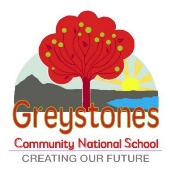 Greystones Community National SchoolRetention of RecordsSchools and ETBs as data controllers must be clear about the length of time for which personal data will be kept and the reasons why the information is being retained. In determining appropriate retention periods, regard must be had for any statutory obligations imposed on a data controller. If the purpose for which the information was obtained has ceased and the personal information is no longer required, the data must be deleted or disposed of in a secure manner. It may also be anonymised to remove any personal data. Anonymisation must be irrevocable; removing names and addresses may not necessarily be sufficient. In order to comply with this legal requirement, schools/ETB’s has assigned specific responsibility and introduced procedures for ensuring that files are purged regularly and securely and that personal data is not retained any longer than is necessary.   All records will be periodically reviewed in light of experience and any legal or other relevant indications.IMPORTANT: In all cases, schools should be aware that where proceedings have been initiated, are in progress, or are reasonably foreseeable (although have not yet been taken against the school/board of management/an officer or employee of the school (which may include a volunteer)), all records relating to the individuals and incidents concerned should be preserved and should under no circumstances be deleted, destroyed or purged.  The records may be of great assistance to the school in defending claims made in later years.  WARNING: In general, the limitation period does not begin to run until the person concerned acquires knowledge of the facts giving rise to the claim and the Statue of Limitations may be different in every case. In all cases where reference is made to “18 years” being the date upon which the relevant period set out in the Statute of Limitations commences for the purposes of litigation, the school must be aware that in some situations (such as the case of a student with special educational needs, or where the claim relates to child sexual abuse, or where the student has not become aware of the damage which they have suffered, and in some other circumstances), the Statute of Limitations may not begin to run when the student reaches 18 years of age and specific legal advice should be sought by schools on a case-by-case basis.  In all cases where retention periods have been recommended with reference to the relevant statutory period in which an individual can make a claim, these time-frames may not apply where there has been misrepresentation, deception or fraud on the part of the respondent/defendant.  In such a circumstance, the school/ETB should be aware that the claim could arise many years after the incident complained of and the courts/tribunals/employment fora may not consider the complainant to be “out of time” to make their claim.  Student RecordsPrimaryVol Sec.C&CETBFinal dispositionCommentsRegisters/Roll booksIndefinitelyIndefinitelyIndefinitelyIndefinitely N/AIndefinitely.  Archive when class leaves + 2 yearsState exam resultsN/AN/AN/AN/AN/A SEC responsibility to retain, not a requirement for school/ETB to retain.Records relating to pupils/studentsPrimaryVol.SecC&CETBConfidential shreddingComments Enrolment FormsStudent reaching 18 years + 7 years Student reaching 18 years + 7 years Student reaching 18 years + 7 years Student reaching 18 years + 7 years Confidential shredding18 is age of majority plus 7 years (6 years in which to take a claim against the school, plus 1 year for proceedings to be served on the school) Student transfer forms (Applies from primary to primary;  from one second-level school to another)If a form is used- Student reaching 18 years + 7 years Student reaching 18 years + 7 years Student reaching 18 years + 7 years Student reaching 18 years + 7 years Confidential shreddingStudent reaching 18 years + 7 years (6 years in which to take a claim against the school, plus 1 year for proceedings to be served on the school)Disciplinary notesNever destroy Never destroy Never destroyNever destroy N/ANever destroy Results of in-school tests/exams (i.e. end of term, end of year exams, assessment results)Student reaching 18 years + 7 years Student reaching 18 years + 7 years Student reaching 18 years + 7 years Student reaching 18 years + 7 years Confidential shredding18 is age of majority plus 7 years (6 years in which to take a claim against the school, plus 1 year for proceedings to be served on the school). End of term/year reportsStudent reaching 18 years + 7 years Student reaching 18 years + 7 years Student reaching 18 years + 7 years Student reaching 18 years + 7 years Confidential shredding18 is age of majority plus 7 years (6 years in which to take a claim against the school, plus 1 year for proceedings to be served on the school)Records of school tours/trips, including permission slips, itinerary reportsNever destroy Never destroy Never destroy Never destroy N/ANever destroy Scholarship applications e.g. Gaeltacht, book rental scheme Student reaching 18 years + 7 years Student reaching 18 years + 7 years Student reaching 18 years + 7 years Student reaching 18 years + 7 years Confidential shredding18 is age of majority plus 7 years (6 years in which to take a claim against the school, plus 1 year for proceedings to be served on the school)Garda vetting form & outcome - STUDENTSN/A as primary schools pupils will not be undergoing vettingRecord of outcome retained for 12 months. Record of outcome retained for 12 months. Record of outcome retained for 12 months. Confidential shreddingRecord of outcome retained for 12 months. School to retain the reference number and date of disclosure on file, which can be checked with An Garda Siochana in the future.  Sensitive Personal Data StudentsPrimaryVol Sec.C&CETBFinal dispositionCommentsPsychological assessmentsIndefinitelyIndefinitelyIndefinitelyIndefinitelyN/A - Never destroyNever destroySpecial Education Needs’ files, reviews, correspondence and Individual Education PlansIndefinitelyIndefinitelyIndefinitelyIndefinitelyN/ANever destroyAccident reportsIndefinitelyIndefinitelyIndefinitelyIndefinitelyN/ANever destroyChild protection recordsIndefinitelyIndefinitelyIndefinitelyIndefinitelyN/ANever destroySection 29 appeal recordsStudent reaching 18 years + 7 years Student reaching 18 years + 7 years Student reaching 18 years + 7 years Student reaching 18 years + 7 years Confidential shreddingStudent reaching 18 years + 7 years (6 years in which to take a claim against the school, plus 1 year for proceedings to be served on the school) Enrolment/transfer forms where child is not enrolled or refused enrolmentStudent reaching 18 years + 7 years Student reaching 18 years + 7 years Student reaching 18 years + 7 years Student reaching 18 years + 7 years Confidential shreddingStudent reaching 18 years + 7 years (6 years in which to take a claim against the school, plus 1 year for proceedings to be served on the school)Records of complaints made by parents/ guardians Depends entirely on the nature of the complaint. Depends entirely on the nature of the complaint. Depends entirely on the nature of the complaint. Depends entirely on the nature of the complaint. Confidential shredding or N/A, depending on the nature of the records. Depends entirely on the nature of the complaint. If it is child-safeguarding, a complaint relating to teacher-handling, or an accident, then retain indefinitely. Never destroy. If it is a complaint of a more mundane nature (e.g. misspelling of child’s name, parent not being contacted to be informed of parent-teacher meeting) or other minor matter, then student reaching 18 years + 7 years (6 years in which to take a claim, and 1 year for proceedings to be served on school)Staff RecordsPrimaryVol Sec.C&CETBFinal dispositionCommentsRecruitment processNote:  these suggested retention periods apply to unsuccessful candidates only. They do NOT apply to successful candidates, or candidates who are/were also employees already within your school applying for another post/position. For successful candidates, or candidates who are/were also employees already within your school applying for another post/position, see retention periods set out below.  Note: Recruitment and employment records are held at ETB Head Office in the HR and Finance Depts.Confidential shredding 18 months from close of competition: 12 months from close of competition plus 6 months for the Equality Tribunal to inform the school that a claim is being taken.Applications & CVs of candidates called for interviewConfidential shredding18 months from close of competition: 12 months from close of competition plus 6 months for the Equality Tribunal to inform the school that a claim is being taken.  Database of applicationsConfidential shredding18 months from close of competition: 12 months from close of competition plus 6 months for the Equality Tribunal to inform the school that a claim is being taken.  Selection criteriaConfidential shredding18 months from close of competition: 12 months from close of competition plus 6 months for the Equality Tribunal to inform the school that a claim is being taken.  Applications of candidates not shortlistedConfidential shredding18 months from close of competition: 12 months from close of competition plus 6 months for the Equality Tribunal to inform the school that a claim is being taken.  Unsolicited applications for jobsConfidential shredding18 months from close of competition: 12 months from close of competition plus 6 months for the Equality Tribunal to inform the school that a claim is being taken.  Candidates shortlisted but unsuccessful at interviewConfidential shredding18 months from close of competition: 12 months from close of competition plus 6 months for the Equality Tribunal to inform the school that a claim is being taken.  Candidates shortlisted and are successful but do not accept offerConfidential shredding18 months from close of competition: 12 months from close of competition plus 6 months for the Equality Tribunal to inform the school that a claim is being taken.  Interview board marking scheme & board notesConfidential shredding18 months from close of competition: 12 months from close of competition plus 6 months for the Equality Tribunal to inform the school that a claim is being taken.  Panel recommendation by interview boardConfidential shredding 18 months from close of competition: 12 months from close of competition plus 6 months for the Equality Tribunal to inform the school that a claim is being taken.  Staff personnel files (whilst in employment) PrimaryVol.SecC&CETBFinal Disposition Comments e.g. applications, qualifications, references, recruitment, job specification, contract, Teaching Council registration, records of staff training etc.  Note: records & personnel files retained at ETB head office levelConfidential shredding.  Retain an anonymised sample for archival purposes.Retain for duration of employment plus 7 years (6 years in which to take a claim against the school, plus 1 year for proceedings to be served on the school)Application &/CVConfidential shreddingRetain for duration of employment plus 7 years (6 years in which to take a claim against the school, plus 1 year for proceedings to be served on the school)QualificationsConfidential shreddingRetain for duration of employment plus 7 years (6 years in which to take a claim against the school, plus 1 year for proceedings to be served on the school)ReferencesConfidential shreddingRetain for duration of employment plus 7 years (6 years in which to take a claim against the school, plus 1 year for proceedings to be served on the school)Interview: database of applications (the section which relates to the employee only)Confidential shreddingRetain for duration of employment plus 7 years (6 years in which to take a claim against the school, plus 1 year for proceedings to be served on the school)Selection criteria Confidential shreddingRetain for duration of employment plus 7 years (6 years in which to take a claim against the school, plus 1 year for proceedings to be served on the school)Interview board marking scheme & board notes Confidential shreddingRetain for duration of employment plus 7 years (6 years in which to take a claim against the school, plus 1 year for proceedings to be served on the school)Panel recommendation by interview board Confidential shreddingRetain for duration of employment plus 7 years (6 years in which to take a claim against the school, plus 1 year for proceedings to be served on the school)Recruitment medicalConfidential shreddingRetain for duration of employment plus 7 years (6 years in which to take a claim against the school, plus 1 year for proceedings to be served on the school)Job specification/
descriptionConfidential shreddingRetain for duration of employment plus 7 years (6 years in which to take a claim against the school, plus 1 year for proceedings to be served on the school)Contract/Conditions of employmentConfidential shreddingRetain for duration of employment plus 7 years (6 years in which to take a claim against the school, plus 1 year for proceedings to be served on the school)Probation letters/formsConfidential shreddingRetain for duration of employment plus 7 years (6 years in which to take a claim against the school, plus 1 year for proceedings to be served on the school)POR applications and correspondence (whether successful or not)Confidential shreddingRetain for duration of employment plus 7 years (6 years in which to take a claim against the school, plus 1 year for proceedings to be served on the school)Leave of absence applicationsRecords & personnel files retained at ETB head office levelConfidential shreddingRetain for duration of employment plus 7 years (6 years in which to take a claim against the school, plus 1 year for proceedings to be served on the school)Job shareConfidential shreddingRetain for duration of employment plus 7 years (6 years in which to take a claim against the school, plus 1 year for proceedings to be served on the school)Career BreakConfidential shreddingRetain for duration of employment plus 7 years (6 years in which to take a claim against the school, plus 1 year for proceedings to be served on the school)Maternity leaveConfidential shreddingRetain for duration of employment plus 7 years (6 years in which to take a claim against the school, plus 1 year for proceedings to be served on the school)Paternity leaveConfidential shreddingRetain for 2 years following retirement/resignation or the duration of employment plus 7 years (6 years in which to take a claim against the school, plus 1 year for proceedings to be served on the school) (whichever is the greater).  Parental leaveConfidential shreddingMust be kept for 8 years - Parental Leave Act 1998Retain for 8 years or the duration of employment plus 7 years (6 years in which to take a claim against the school, plus 1 year for proceedings to be served on the school) (whichever is the greater).  There is a statutory requirement to retain for 8 years.Force Majeure leaveConfidential shreddingRetain for 8 years or the duration of employment plus 7 years (6 years in which to take a claim against the school, plus 1 year for proceedings to be served on the school) (whichever is the greater).  There is a statutory requirement to retain for 8 years.Carers leaveConfidential shreddingMust be kept for 8 years - Carer's Leave Act 2001Retain for 8 years or the duration of employment plus 7 years (6 years in which to take a claim against the school, plus 1 year for proceedings to be served on the school) (whichever is the greater).  There is a statutory requirement to retain for 8 yearsWorking Time Act (attendance hours, holidays, breaks)Confidential shreddingRetain for duration of employment plus 7 years (6 years in which to take a claim against the school, plus 1 year for proceedings to be served on the school). There is a statutory requirement to retain for 3 yearsAllegations/complaintsETB one doesn’t have a time period advisedRetain for duration of employment plus 7 years (6 years to take a claim, plus 1 year for proceedings to be served).  Please note the relevant DES Circular re Disciplinary Procedures in relation to the period of time for which a warning remains “active” on an employee’s record. Grievance and Disciplinary recordsRetain for duration of employment plus 7 years (6 years to take a claim, plus 1 year for proceedings to be served).  Please note the relevant DES Circular re Disciplinary Procedures in relation to the period of time for which a warning remains “active” on an employee’s record. Occupational Health RecordsPrimaryVol Sec. C&CETBETBConfidential ShreddingCommentsSickness absence records/certificates Retain on staff personnel file at ETB HOConfidential shreddingOr do not destroy. Confidential shreddingOr do not destroy. Re sick leave scheme (1 in 4 rule) ref DES C/L 0060/2010Retain for 7 years (6 years in which to take a claim against the school, plus 1 year for proceedings to be served on the school), unless sickness absence relates to an accident/ injury/ incident sustained in relation to or in connection with the individual’s duties within the school, in which case, do not destroy.Re sick leave scheme (1 in 4 rule) ref DES C/L 0060/2010Retain for 7 years (6 years in which to take a claim against the school, plus 1 year for proceedings to be served on the school), unless sickness absence relates to an accident/ injury/ incident sustained in relation to or in connection with the individual’s duties within the school, in which case, do not destroy.Pre-employment medical assessmentConfidential shreddingOr do not destroy?Confidential shreddingOr do not destroy?Retain for 7 years (6 years in which to take a claim against the school, plus 1 year for proceedings to be served on the school), unless sickness absence relates to an accident/ injury/ incident sustained in relation to or in connection with the individual’s duties within the school, in which case, do not destroy.Retain for 7 years (6 years in which to take a claim against the school, plus 1 year for proceedings to be served on the school), unless sickness absence relates to an accident/ injury/ incident sustained in relation to or in connection with the individual’s duties within the school, in which case, do not destroy.Occupational health referralConfidential shredding Or Do not destroy. Confidential shredding Or Do not destroy. Retain for 7 years (6 years in which to take a claim against the school, plus 1 year for proceedings to be served on the school), unless sickness absence relates to an accident/ injury/ incident sustained in relation to or in connection with the individual’s duties within the school, in which case, do not destroy.Retain for 7 years (6 years in which to take a claim against the school, plus 1 year for proceedings to be served on the school), unless sickness absence relates to an accident/ injury/ incident sustained in relation to or in connection with the individual’s duties within the school, in which case, do not destroy.Correspondence re retirement on ill-health groundsConfidential shreddingOr Do not destroy. Confidential shreddingOr Do not destroy. Retain for 7 years (6 years in which to take a claim against the school, plus 1 year for proceedings to be served on the school), unless sickness absence relates to an accident/ injury/ incident sustained in relation to or in connection with the individual’s duties within the school, in which case, do not destroy.Retain for 7 years (6 years in which to take a claim against the school, plus 1 year for proceedings to be served on the school), unless sickness absence relates to an accident/ injury/ incident sustained in relation to or in connection with the individual’s duties within the school, in which case, do not destroy.Accident/injury at work reportsConfidential shreddingConfidential shreddingRetain for 10 years, or the duration of the employment plus 7 years (6 years in which to take a claim against the school, plus 1 year for proceedings to be served on the school), whichever is the greater (unless sickness absence relates to an accident/ injury/ incident sustained in relation to or in connection with the individual’s duties within the school, in which case, do not destroy).Retain for 10 years, or the duration of the employment plus 7 years (6 years in which to take a claim against the school, plus 1 year for proceedings to be served on the school), whichever is the greater (unless sickness absence relates to an accident/ injury/ incident sustained in relation to or in connection with the individual’s duties within the school, in which case, do not destroy).Medical assessments or referralsConfidential shreddingOrDo not destroy. Confidential shreddingOrDo not destroy. Retain for 7 years (6 years in which to take a claim against the school, plus 1 year for proceedings to be served on the school), unless Medmark assessment  relates to an accident/ injury/ incident sustained in relation to or in connection with the individual’s duties within the school, in which case, do not destroy.Retain for 7 years (6 years in which to take a claim against the school, plus 1 year for proceedings to be served on the school), unless Medmark assessment  relates to an accident/ injury/ incident sustained in relation to or in connection with the individual’s duties within the school, in which case, do not destroy.Sick leave records (sick benefit forms)Confidential shreddingConfidential shreddingIn case of audit/refunds, Current year plus 7 years (6 years in which to take a claim against the school, plus 1 year for proceedings to be served on the school)In case of audit/refunds, Current year plus 7 years (6 years in which to take a claim against the school, plus 1 year for proceedings to be served on the school)Superannuation /Pension /Retirement recordsPrimary Vol Sec.C&CETBFinal DispositionCommentsRecords of previous service (incl. correspondence with previous employers)Superannuation records are held at ETB head office in the HR and Finance Depts.N/ADES advise that these should be kept indefinitely.  Pension calculationConfidential shreddingDuration of employment + 7 years (6 years in which to take a claim against the school, plus 1 year for proceedings to be served on the school) or for the life of employee/former employee plus + 7 years (6 years in which to take a claim against the school, plus 1 year for proceedings to be served on the school)  (whichever is the longer) Pension increases (notification to Co. Co.)Confidential shreddingDuration of employment + 7 years (6 years in which to take a claim against the school, plus 1 year for proceedings to be served on the school) or for the life of employee/former employee plus + 7 years (6 years in which to take a claim against the school, plus 1 year for proceedings to be served on the school)  (whichever is the longer) Salary claim formsConfidential shreddingDuration of employment + 7 years (6 years in which to take a claim against the school, plus 1 year for proceedings to be served on the school) or for the life of employee/former employee plus + 7 years (6 years in which to take a claim against the school, plus 1 year for proceedings to be served on the school)  (whichever is the longer) Government returnsPrimaryVol Sec.C&CETBFinal dispositionCommentsAny returns which identify individual staff/pupils,  Submitted online to DES.  Printout retained by ETB HON/ADepends upon the nature of the return.  If it relates to pay/pension/benefits of staff, keep indefinitely as per DES guidelines.  If it relates to information on students, e.g. October Returns, Annual Census etc., keep in line with “Student Records” guidelines above.  Board of Management RecordsPrimaryVol Sec.Vol Sec.C&CETBFinal dispositionCommentsBoard agenda and minutesSent to ETB for approvalN/AIndefinitely.  These should be stored securely on school property School closureOn school closure, records should be transferred as per Records Retention in the event of school closure/amalgamation.  A decommissioning exercise should take place with respect to archiving and recording data.
Other school based reports/minutesPrimaryVol Sec.Vol Sec.C&CETBFinal dispositionCommentsCCTV recordings Safe/secure deletion. 28 days in the normal course, but longer on a case-by-case basis e.g. where recordings/images are requested by An Garda Síochána as part of an investigation or where the records /images capture issues such as damage/vandalism to school property and where the images/recordings are retained to investigate those issues.   Principal’s monthly report including staff absencesSubmitted to ETB HON/AIndefinitely.  Administrative log and does not relate to any one employee in particular:  the monthly reports are not structured, either by reference to individuals or by reference to criteria relating to individuals, in such a way that specific information relating to a particular individual is readily accessible.  Not a “relevant filing system”. Financial RecordsPrimaryVol Sec.C&CC&CETBFinal dispositionCommentsAudited AccountsRetained ETB head officen/aIndefinitely Payroll and taxationRetained ETB head officeRevenue Commissioners require that records be kept for at least six years after the end of the tax year.  Records must be made available for inspection by authorised officers of the Revenue Commissioners or of the Dept. of Social Protection. Note: The DES requires of schools that “pay, taxation and related school personnel service records should be retained indefinitely within the school. These records can be kept either on a manual or computer system.Invoices/back-up records/receiptsRetain for 7 yearsPromotion processPrimary Vol Sec.C&CETBEmployment records are held at ETB head office in the HR and Finance Depts.Final DispositionComments Posts of ResponsibilityN/ARetain indefinitely on master file as it relates to pay/pension etc. (See DES guidelines)Calculation of serviceN/ARetain indefinitely on master file Promotions/POR Board  master filesN/ARetain indefinitely on master file Promotions/POR Boards assessment report filesN/ARetain original on personnel file in line with retention periods in “Staff Records” retention guidelines above  POR appeal documentsN/ARetain original on personnel file, and copy of master & appeal file. Retain for duration of employment + 7 years (6 years in which to take a claim, plus 1 year to serve proceedings on school). Copy on master and appeal file.Correspondence from candidates re feedbackN/ADepends upon nature of feedback. If feedback is from unsuccessful candidate who is not an employee within the school, keep in line with retention periods in “Staff Records” above.  If feedback is from successful candidate or from unsuccessful candidate who is already an employee within the school, keep in line with “Staff personnel while in employment” above. 